Multinomial RegressionShane T. Mueller shanem@mtu.edu2023-02-01The generalized linear regression adapt linear regression with a transformation (link) and distribution (alternative to gaussian) with maxmimum-likelihood estimation. With logistic regression, we saw how we could essentially trasnform linear regression into predicting the likelihood of being in one of two binary states, using a binomial model. What if you have more than two categories? This would be a multinomial (rather than binomial) model.At a high level, a reasonable approach might be to fit a separate logistic model for each category, where we predict the target is or is not part of the category. We can do this by hand for the iris data set:lm1 <- glm((Species == "setosa") ~ Sepal.Length + Sepal.Width + Petal.Length + Petal.Width,
    family = binomial, data = iris)
lm2 <- glm((Species == "versicolor") ~ Sepal.Length + Sepal.Width + Petal.Length +
    Petal.Width, family = binomial, data = iris)
lm3 <- glm((Species == "virginica") ~ Sepal.Length + Sepal.Width + Petal.Length +
    Petal.Width, family = binomial, data = iris)

summary(lm1)
Call:
glm(formula = (Species == "setosa") ~ Sepal.Length + Sepal.Width + 
    Petal.Length + Petal.Width, family = binomial, data = iris)

Deviance Residuals: 
       Min          1Q      Median          3Q         Max  
-3.185e-05  -2.100e-08  -2.100e-08   2.100e-08   3.173e-05  

Coefficients:
               Estimate Std. Error z value Pr(>|z|)
(Intercept)     -16.946 457457.096       0        1
Sepal.Length     11.759 130504.039       0        1
Sepal.Width       7.842  59415.383       0        1
Petal.Length    -20.088 107724.592       0        1
Petal.Width     -21.608 154350.613       0        1

(Dispersion parameter for binomial family taken to be 1)

    Null deviance: 1.9095e+02  on 149  degrees of freedom
Residual deviance: 3.2940e-09  on 145  degrees of freedom
AIC: 10

Number of Fisher Scoring iterations: 25summary(lm2)
Call:
glm(formula = (Species == "versicolor") ~ Sepal.Length + Sepal.Width + 
    Petal.Length + Petal.Width, family = binomial, data = iris)

Deviance Residuals: 
    Min       1Q   Median       3Q      Max  
-2.1280  -0.7668  -0.3818   0.7866   2.1202  

Coefficients:
             Estimate Std. Error z value Pr(>|z|)    
(Intercept)    7.3785     2.4993   2.952 0.003155 ** 
Sepal.Length  -0.2454     0.6496  -0.378 0.705634    
Sepal.Width   -2.7966     0.7835  -3.569 0.000358 ***
Petal.Length   1.3136     0.6838   1.921 0.054713 .  
Petal.Width   -2.7783     1.1731  -2.368 0.017868 *  
---
Signif. codes:  0 '***' 0.001 '**' 0.01 '*' 0.05 '.' 0.1 ' ' 1

(Dispersion parameter for binomial family taken to be 1)

    Null deviance: 190.95  on 149  degrees of freedom
Residual deviance: 145.07  on 145  degrees of freedom
AIC: 155.07

Number of Fisher Scoring iterations: 5summary(lm3)
Call:
glm(formula = (Species == "virginica") ~ Sepal.Length + Sepal.Width + 
    Petal.Length + Petal.Width, family = binomial, data = iris)

Deviance Residuals: 
     Min        1Q    Median        3Q       Max  
-2.01105  -0.00065   0.00000   0.00048   1.78065  

Coefficients:
             Estimate Std. Error z value Pr(>|z|)  
(Intercept)   -42.638     25.708  -1.659   0.0972 .
Sepal.Length   -2.465      2.394  -1.030   0.3032  
Sepal.Width    -6.681      4.480  -1.491   0.1359  
Petal.Length    9.429      4.737   1.990   0.0465 *
Petal.Width    18.286      9.743   1.877   0.0605 .
---
Signif. codes:  0 '***' 0.001 '**' 0.01 '*' 0.05 '.' 0.1 ' ' 1

(Dispersion parameter for binomial family taken to be 1)

    Null deviance: 190.954  on 149  degrees of freedom
Residual deviance:  11.899  on 145  degrees of freedom
AIC: 21.899

Number of Fisher Scoring iterations: 12If we want to predict the probability of each class, we end up with some problems. If we look at the ’‘’probability’’’ of each membership, the three do not sum to 1.0!logit <- function(x) {
    1/(1 + exp(-x))
}
modelpreds <- cbind(predict(lm1), predict(lm2), predict(lm3))
# params
probs <- (exp(modelpreds)/rowSums(exp(modelpreds)))
head(round(probs, 3))  [,1] [,2] [,3]
1    1    0    0
2    1    0    0
3    1    0    0
4    1    0    0
5    1    0    0
6    1    0    0class <- apply(probs, 1, which.max)
table(iris$Species, class)            class
              1  2  3
  setosa     50  0  0
  versicolor  0 48  2
  virginica   0  1 49By computing exp(beta)/sum(exp(beta), we can get an estimated probability of each group membership–ensuring they sum to 1.0. Alternately, we could compare the probabilities of any pairing by taking the sum of two columnsplot(logit(modelpreds[, 1] - modelpreds[, 2]), main = "Setosa vs. Versicolor")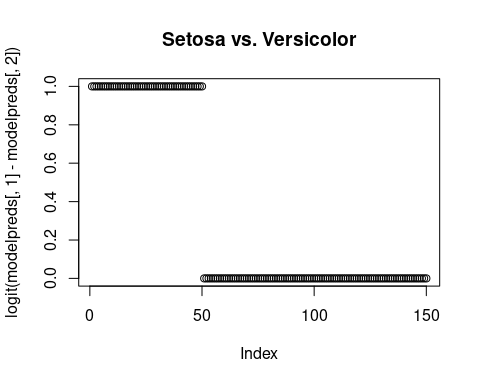 plot(logit(modelpreds[, 1] - modelpreds[, 3]), main = "Setosa vs. Virginica")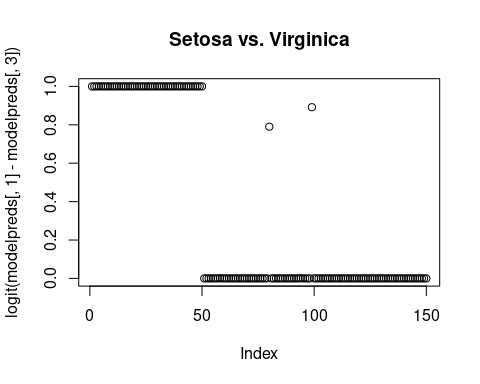 plot(logit(modelpreds[, 2] - modelpreds[, 3]), main = "Versicolor vs. Virginica")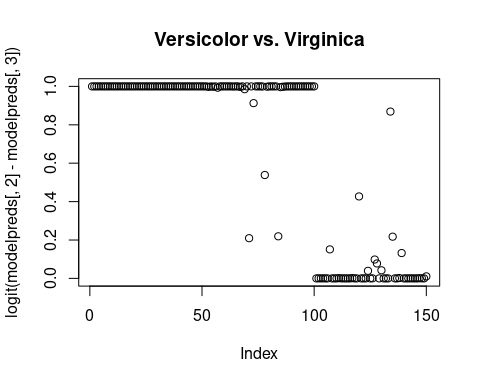 However, this doesn’t fit all the information simultaneously, and so the separation is pretty minimal. We can fit this within a poisson glm (See the Faraway book for examples), but the nnet library has a multinom function that will do exactly this. Insteod of three models, it essentially fits two log-transform models, each in comparison to the first level of the DV. This is a log-ratio model, which is consequently akin to the log-odds transform.library(nnet)


model <- multinom(Species ~ Sepal.Length + Sepal.Width + Petal.Length + Petal.Width,
    data = iris)# weights:  18 (10 variable)
initial  value 164.791843 
iter  10 value 16.177348
iter  20 value 7.111438
iter  30 value 6.182999
iter  40 value 5.984028
iter  50 value 5.961278
iter  60 value 5.954900
iter  70 value 5.951851
iter  80 value 5.950343
iter  90 value 5.949904
iter 100 value 5.949867
final  value 5.949867 
stopped after 100 iterationssummary(model)Call:
multinom(formula = Species ~ Sepal.Length + Sepal.Width + Petal.Length + 
    Petal.Width, data = iris)

Coefficients:
           (Intercept) Sepal.Length Sepal.Width Petal.Length Petal.Width
versicolor    18.69037    -5.458424   -8.707401     14.24477   -3.097684
virginica    -23.83628    -7.923634  -15.370769     23.65978   15.135301

Std. Errors:
           (Intercept) Sepal.Length Sepal.Width Petal.Length Petal.Width
versicolor    34.97116     89.89215    157.0415     60.19170    45.48852
virginica     35.76649     89.91153    157.1196     60.46753    45.93406

Residual Deviance: 11.89973 
AIC: 31.89973 predict(model) [1] setosa     setosa     setosa     setosa     setosa     setosa    
 [7] setosa     setosa     setosa     setosa     setosa     setosa    
[13] setosa     setosa     setosa     setosa     setosa     setosa    
[19] setosa     setosa     setosa     setosa     setosa     setosa    
[25] setosa     setosa     setosa     setosa     setosa     setosa    
[31] setosa     setosa     setosa     setosa     setosa     setosa    
[37] setosa     setosa     setosa     setosa     setosa     setosa    
[43] setosa     setosa     setosa     setosa     setosa     setosa    
[49] setosa     setosa     versicolor versicolor versicolor versicolor
[55] versicolor versicolor versicolor versicolor versicolor versicolor
[61] versicolor versicolor versicolor versicolor versicolor versicolor
[67] versicolor versicolor versicolor versicolor versicolor versicolor
[73] versicolor versicolor versicolor
 [ reached getOption("max.print") -- omitted 75 entries ]
Levels: setosa versicolor virginicahead(round(predict(model, type = "probs"), 4))  setosa versicolor virginica
1      1          0         0
2      1          0         0
3      1          0         0
4      1          0         0
5      1          0         0
6      1          0         0table(iris$Species, predict(model))            
             setosa versicolor virginica
  setosa         50          0         0
  versicolor      0         49         1
  virginica       0          1        49For this data set, we get almost perfect classification–better than with the separate models. The coefficients for each model indicate the log-probability ratio of each model to the baseline. To compare two other models, we can just take the difference of these values, because the denominator of the first model will cancel out.